Figure 21.6 Calculating Area 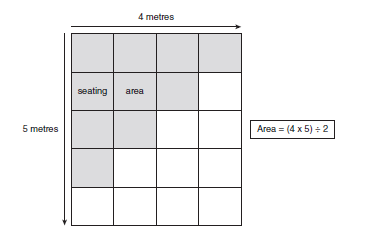 